Функции дата-время в MS ExcelФункции дат и времени используют для преобразования форматов даты и времени, вычислений промежутков времени, а также для вставки на лист автоматически обновляемых значений даты и времени.Как вставить функцию?1 способ – кнопка fx в строке формул-> Категория «Дата и время»2 способ – Вкладка «Формулы»-> Кнопка «Дата и время»Практическая работа (рекомендуется к выполнению, высылать не обязательно)Для закрепления информации откройте файл «Дата-время» и проделайте практическую работу:Выполните задания:С помощью функции ГОД, МЕСЯЦ и ДАТА заполните столбцы. Для этого поставьте курсор в ячейку В3, вставьте функцию ГОД, в аргументах укажите ячейку А3, кнопка ОК и протяните формулу. Аналогично поступите с функциями МЕСЯЦ и ДЕНЬОпять в дату: функция ДАТА, укажите в аргументах Год- ячейка В3, Месяц – ячейка С3, День- D3C помощью функции ДЕНЬНЕД определите номер дня недели для даты. В аргументах укажите ячейку Е3, Тип-2С помощью функции ДАТАМЕС заполните столбцы «Плюс 5 мес» и «Минус 5 мес», указав в аргументах Е3. С помощью этой функции можно определить какая дата будет через 5 месяцев или 5 месяцев назадС помощью функции ДНЕЙ 360 заполните в таблице 2 «Интервал в днях». В результате вы узнаете сколько дней прошло между датамиВ Таблице 3 указаны праздничные дни 2020. В табличке рядом необходимо определить дату окончания работ по договору в соответствии с датой начала работ и количеством дней на работу по договору. Используется функция РАБДЕНЬ.МЕЖД. Не забудьте заабсолютить интервал праздничных дней, в «Выходные» ничего не ставьте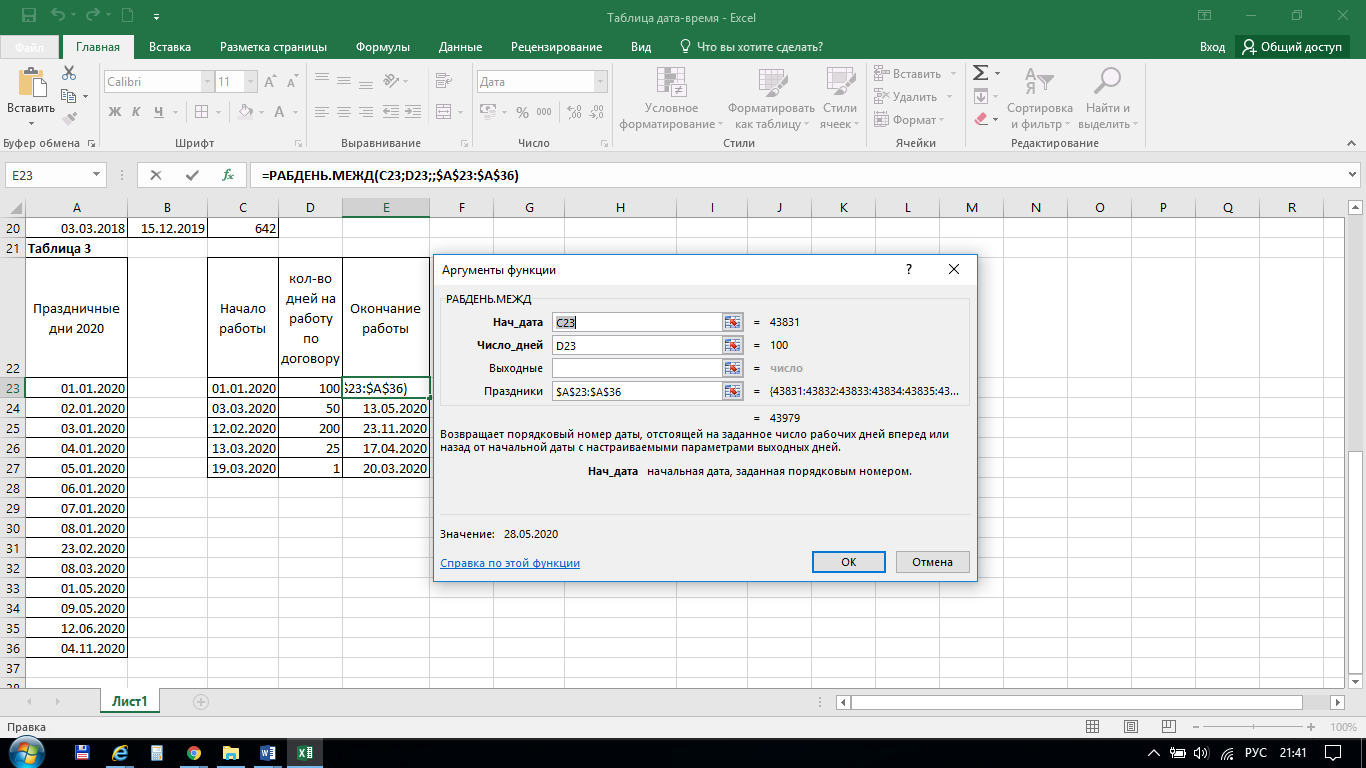 Образцы: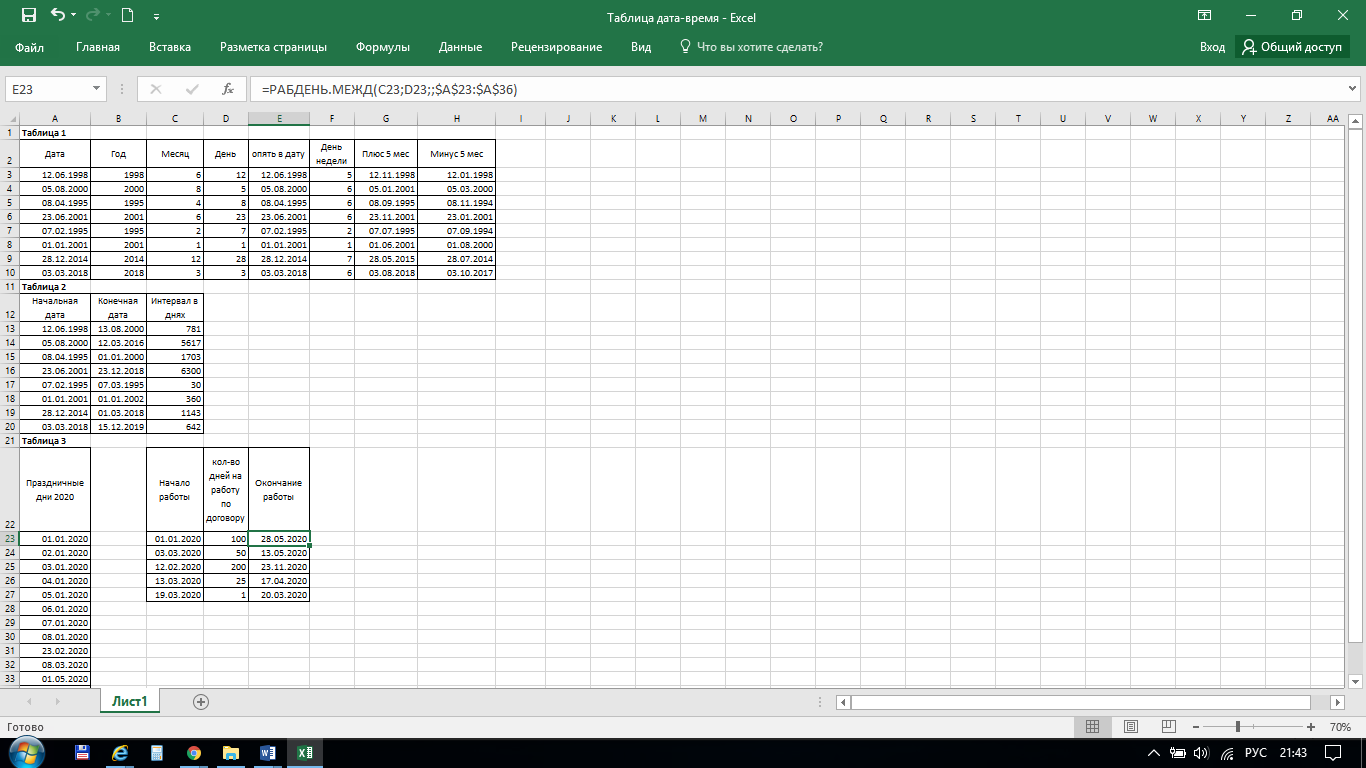 См далее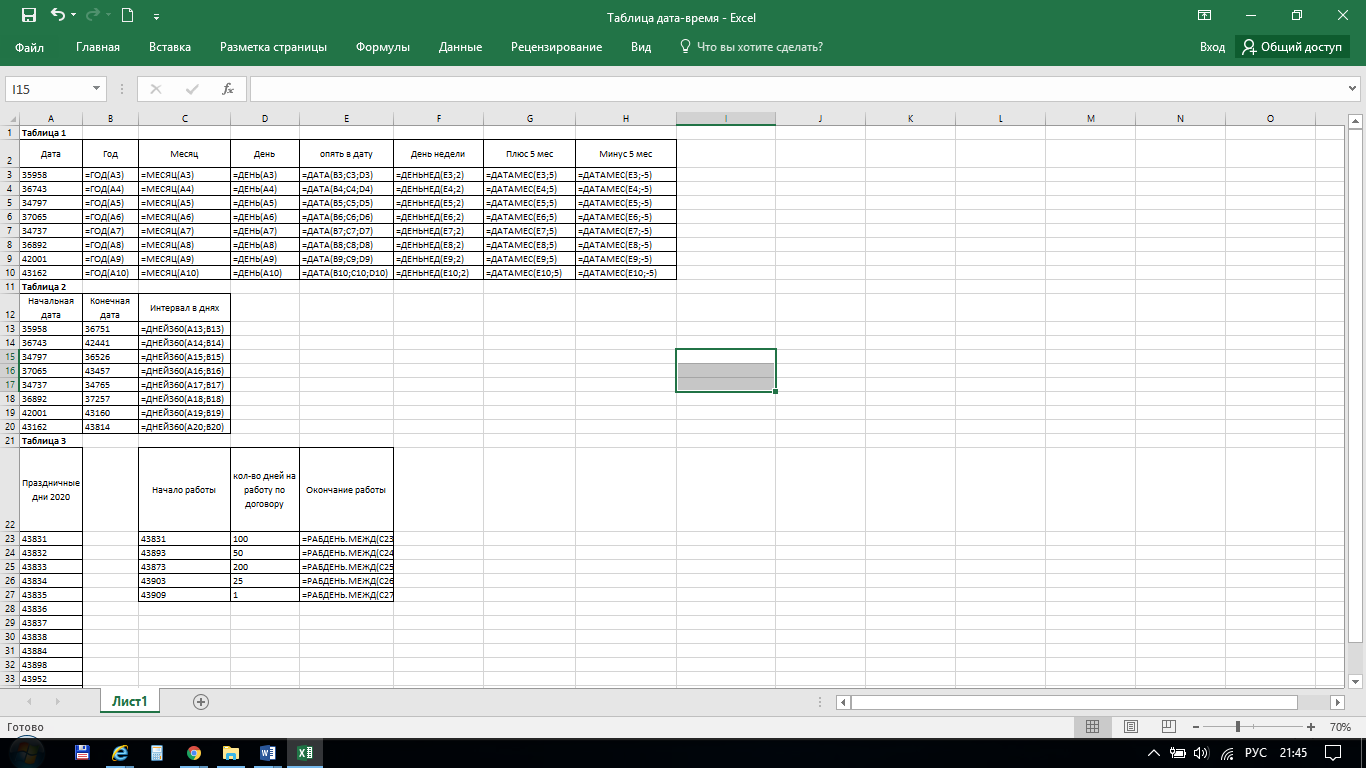 ФункцияОписаниеДАТАВозвращает заданную дату в числовом формате.РАЗНДАТВычисляет количество дней, месяцев или лет между двумя датами. Эта функция полезна в формулах расчета возраста.ДАТАЗНАЧПреобразует дату из текстового формата в числовой.ДЕНЬПреобразует дату в числовом формате в день месяца.ДНЕЙ360Вычисляет количество дней между двумя датами на основе 360-дневного года.МЕСЯЦПреобразует дату в числовом формате в месяцы.ЧИСТРАБДНИВозвращает количество полных рабочих дней между двумя датами.СЕГОДНЯВозвращает текущую дату в числовом формате.ДЕНЬНЕДПреобразует дату в числовом формате в день недели.НОМНЕДЕЛИПреобразует дату в числовом формате в число, которое указывает, на какую неделю года приходится дата.РАБДЕНЬВозвращает дату в числовом формате, отстоящую вперед или назад на заданное количество рабочих дней.ГОДПреобразует дату в числовом формате в год.